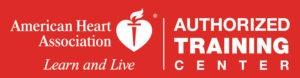 Students Learning Outcome for BLS Course (SLO): At the completion of this course, students will be able to demonstrate and verbalized the following: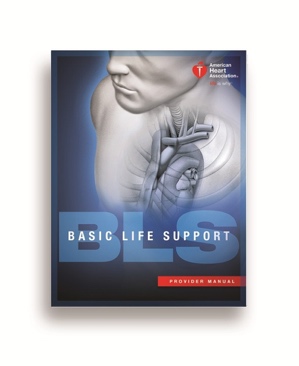   Course Costs: $80.00 for Original and Renewal $75.00 with Manuel•    Discuss scene safety and shooting for help•    Demonstrate how to check responsiveness •    Verbalized how to activate emergency response system •    Demonstrate palpating carotid pulse for < 10 sec•    Demonstrate 30 compressions and five cycles•   Demonstrate two breaths using a pocket mask with a one-way valve•    Demonstrate how to open the airway using the head- tilt chin lift technique•    Demonstrate proper use of a bag-mask device•   Demonstrate to use an automatic external defribalator safely•    Verbalize safety precautions using an AED•    Demonstrate child CPR•    Demonstrate infant CPR•    Demonstrate proper technique for choking